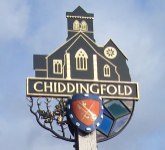 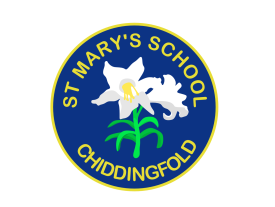 St Mary’s Church of England Primary Schoolan academy in the Good Shepherd Trust, Chiddingfold, Headteacher: Mrs Sheila Buckley18th November 2022Dear Parents/Carers,Year 2 visit to Marwell Zoo – Monday 20th March 2023Our topic for the Spring Term is ‘What a Wonderful World’.  After the February half-term, our focus will move specifically to Africa, where the children will be learning about the geography of Kenya including Kenyan wildlife, landscapes and culture. In order to support and enhance the children’s learning, I have planned a visit to Marwell Zoo. The children will become ‘African Explorers’ as they find out about some of the different habitats in Africa and the different conditions there.  The total cost of the trip will be £17.02; this includes the cost of the coach, entry fee to the zoo and a gift bag to bring home at the end of the day.  In order to keep the cost of this trip as low as possible, a £150 bursary from the Chiddingfold Community Fund has been applied.  We invite you to make a voluntary contribution towards this trip, which can be paid on-line by Friday 20th January 2023.  If you are unable to contribute for any reason, please speak to Mrs Buckley in confidence.  If we do not receive enough contributions towards the cost of the trip, we will inevitably have to cancel.  Please note, payment in Scopay will act as your consent for your child to go on this trip.  To help the children have an enjoyable day we thought we should remind you of some of the things they will need:  A packed lunch with a drink is required in a backpack (no glass bottles, fizzy drinks or any food containing nuts, please). Children will be in normal school uniform and must have a waterproof coat.If parents are able to help by supervising a small group on the trip can you please let me know.We will be travelling by coach leaving promptly at 8.30am and will be back at St. Mary's, traffic permitting, at approximately 3pm.  Please bear with us if we are a little late returning and ensure you make any necessary arrangements in advance in case the coach is delayed.  If we anticipate a late return, you will be notified by text message.Yours sincerely,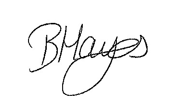 Mrs Becky HayesYear 2 Class Teacher (t) 01428 683115  (e)  admin2@stmarys-godalming.surrey.sch.uk (w) www.stmaryschidd.org